О внесении изменения в постановление Администрации Смоленской области от 21.12.2005 
№ 375 Администрация Смоленской области  п о с т а н о в л я е т:1. Внести в приложение к постановлению Администрации Смоленской области от 21.12.2005 № 375 «Об установлении региональных стандартов оплаты жилого помещения и коммунальных услуг» (в редакции постановлений Администрации Смоленской области от 24.10.2006 № 378, от 22.01.2007 № 13, от 15.03.2007 № 88, от 31.10.2007 № 379, от 22.11.2007 № 412, от 01.02.2008 № 68, от 04.04.2008 № 214, от 19.09.2008 № 509, от 09.12.2008 № 680, от 13.07.2009 № 398, от 02.11.2009 № 675, от 17.12.2009 № 768, от 29.01.2010 № 28, от 18.02.2010 № 68, от 26.04.2010 № 215, от 01.06.2010 № 324, от 12.08.2010 № 468, от 16.02.2011 № 75, от 18.04.2011 № 225, от 29.07.2011 № 442, от 27.10.2011 № 687, от 26.12.2011 № 865, от 06.07.2012 № 409, от 17.09.2012 № 648, от 23.11.2012 № 903, от 26.12.2012 № 1086, от 15.02.2013 № 78, от 28.05.2013 № 433, от 20.09.2013 № 705, от 26.12.2013 № 1141, от 18.04.2014 № 289, от 13.08.2014 № 575, от 29.10.2014 № 748, от 10.12.2014 № 840, от 10.03.2015 № 101, от 24.04.2015 № 249, от 28.07.2015 № 451, от 25.11.2015 № 746, от 16.12.2015 № 814, от 19.02.2016 № 70, от 19.04.2016 № 223, от 16.08.2016 № 482, от 03.03.2017 № 96, от 22.08.2017 № 561, от 01.11.2017 № 730, от 12.03.2018 № 125, от 23.05.2018 № 303, от 22.08.2018 № 556, от 10.10.2018 № 656, от 22.11.2018 № 762, от 18.03.2019 № 112, от 12.08.2019 № 472, от 31.03.2020 № 167) изменение, изложив его в новой редакции (прилагается).2. Настоящее постановление распространяет свое действие на правоотношения, возникшие с 1 июля 2020 года.ГубернаторСмоленской области                                                                               А.В. Островский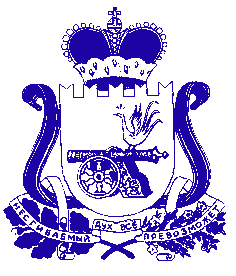 АДМИНИСТРАЦИЯ СМОЛЕНСКОЙ ОБЛАСТИП О С Т А Н О В Л Е Н И Еот 18.08.2020 № 505 